义乌市2021届高三适应性考试思想政治试卷一、判断题（本大题共10小题，每小题1分，共10分。判断下列说法是否正确，正确的请将答题纸相应题号后的T涂黑，错误的请将答题纸相应题号后的F涂黑）1.数字人民币的使用，既减少了现金的流通也方便了人们的生活。2.混合所有制通常采用股份制形式，所有股份制都是混合所有制。3.实施区域协调发展战略要加快边疆地区建设，推进兴边富民、稳边固边。4.监察委员会作为法律监督机关，依法对公职人员行使监督、调查、处置职责。5.中国疫苗助力世界抗疫，中国在对外抗疫援助中践行着人类命运共同体理念。6.就文化自身的传承而言，社会制度的更替和思想运动都会对文化发展产生重要影响。7.京剧的发展积淀了数千年底蕴、吸收其他艺术门类所长，折射出中华文化源远流长、博大精深。8.唯物主义与唯心主义的根本分歧在于对哲学基本问题的不同回答。9.我国政府强硬回击诋毁中国的言论是坚持辩证否定观的体现。10.坚持群众路线，就要让人民来评判党的各项工作。二、选题题I(本大题共20小题，每小题2分，共40分。每小题列出的四个备选项中只有一个是符合题目要求的，不选、多选、错选均不得分）11.2021年以来，铜、铝等原材料大幅涨价，冰箱、彩电等家电也随之迎来“涨”声一片。价格上涨会对家电销量产生一定冲击，但健康类家电依旧凭借过硬的品质，在市场上受到消费者的“热捧”。对此认识正确的有（    ）①供求与价格相互影响       ②质量影响商品价值实现③商品价值是价格的基础     ④商品质量越好价格越高A.①②        B.①④        C.②③        D.③④12.近年来，金华市各级各部门深入推进“金华无欠薪”创建工作，围绕欠薪重点领域和关键环节，精准发力，标本兼治，欠薪治理工作走在全省前列，保障农民工工资支付工作被评为省A级。保障农民工工资支付是因为（    ）①农民工享有取得劳动报酬的权利②相关法律是维护农民工权益的重要保证③欠薪违背社会主义制度本质要求④该工作有利于增加农民工的可支配收入A.①③        B.①④        C.②③        D.②④13.近年来，老牌国企巨化集团始终坚持党建引领，打出高效发展“组合拳”：高站位，发展目标更加明确，保持领先；高标准，发展实力更为强劲，提速增效；高要求，员工享受发展成果，实现共享，谱写企业发展新篇章。这启示国有企业要（    ）①坚持党的领导，发挥国企独特优势②战略定位准确，树立高速增长目标③提高自身实力，巩固国企主体地位[来源:学|科|网Z|X|X|K]④承担社会责任，增强职工的获得感A.①②        B.①④        C.②③        D.③④14.近年来，某集团为巩固、扩大自身市场份额，获取不当竞争优势，实施“二选一”垄断行为，限定商家只能与其交易，阻碍了其他竞争性平台发展。近日，市场监管总局依法对其作出行政处罚，责令其停止违法行为，并处以巨额罚款。对该处罚理解正确的是（    ）①及时清退违规企业，维护公平的市场秩序     ②着力纠正地方保护，优化我国的营商环境③防止资本无序扩张，促进行业的健康发展     ④保持行业创新活力，助推经济高质量发展A.①②        B.①③        C.②④        D.③④15.下表是2020年浙江省货物进出口情况注：机电产品出口11361亿元，同比增长14.9%;高新技术产品出口2028亿元，同比增长26.4%。在世界经济增长不稳定不确定情况下，浙江省出现上述现象的原因有（    ）A.出口贸易结构不断优化            B.坚持引进来与走出去并重C.加快推动经济转型升级             D.大力推行投资便利化政策16.人口是最基本的国情。只有每位公民主动配合、积极喊“到”，才能高质量地完成第七次普查工作，才能为推动经济高质量发展提供准确的信息支持。这表明（    ）①公民享有广泛政治权利和自由          ②公民应坚持权利和义务相统一的原则③公民要增强责任感和参与意识          ④公民的个人利益与国家利益是一致的A.①②        B.①④        C.②③        D.③④17.居委会主任因工作在街头巷尾，被称为“小巷总理”。在他们的组织下，通过民生议事会、网络社区、居民微信群等方式，最大限度地凝聚群众的智慧和力量。这说明（    ）①村民委员会是我国基层群众性自治组织②居委会主任领导社区各项事务③“小巷总理”在城市基层实践协商民主④社区居民直接行使民主权利A.①②        B.①③        C.②④        D.③④18.2021年2月，国务院公布《医疗保障基金使用监督管理条例》。《条例》规定，医疗保障基金使用监管应坚持以人民健康为中心，坚持合法、公开、安全的原则，优化医疗保障公共管理服务，建立多部门共同发力的联合监管机制。这表明政府（    ）①加强社会建设，健全基本公共服务体系    ②简政放权，提高行政管理水平③增强服务意识，坚持求真务实工作态度    ④坚持依法行政，自觉接受监督A.①③        B.①④        C.②③        D.②④19.中共中央在中南海召开党外人士座谈会，就2021年经济工作听取各民主党派中央、全国工商联负责人和无党派人士代表的意见和建议。习近平指出，开展政党协商，需要中国共产党和各民主党派共同努力。由此可知（    ）A.政协是多党合作的重要国家机构        B.民主协商是实现党的领导的重要方式C.中国共产党是最高政治领导力量        D.中国共产党履行经济建设的国家职能20.西方反华势力污蔑新疆存在“强迫劳动”，并据此对新疆棉发起抵制。中方坚决反对任何诋毁新疆发展、干涉中国内政的行径，将坚定维护新疆人民的发展权益。这表明（    ）①我国坚持各民族共同繁荣的原则         ②我国支持新疆人民高度自治③我国坚持了外交政策的基本立场         ④维护本国国家利益是正义的A.①③        B.①④        C.②③        D.②④21.诸如祥云、繁体字等文化元素与时尚跨界融合，重新定义了“潮”的概念，并引发年轻人对“东方美学”的追捧，一大批国潮品牌向阳而生。这表明（    ）A.文化的力量能转化为物质力量         B.东方美学的融入促进文化事业的发展C.们精神活动离不开物质活动           D.文化越来越成为综合国力的重要支撑22.借助MR、AI等虚拟仿真技术，三星堆文物变身卡通形象，实现“古老文物”与“现代技术”的碰撞，给传统文化赋予了新的生命力。这表明（    ）①在发展基础上实现传统文化继承和创新   ②科技进步是推动文化发展的重要因素③现代技术的运用丰富了传统文化的内涵   ④要推动中华优秀传统文化创造性转化A.①③        B.①④        C.②③        D.②④23.习近平总书记强调全党全国全社会都要大力弘扬“上下同心、尽锐出战、精准务实、开拓创新、攻坚克难、不负人民”的脱贫攻坚精神。弘扬脱贫攻坚精神能（    ）①确保中华民族复兴道路行稳致远②为中华民族精神增添新的时代内容③为建设现代化强国提供智力支持④为中华民族复兴提供强大精神动力A.①③        B.①④        C.②③        D.②④24.浙江某高校把党史教育融入课程，通过“行走的微党课”，重走红色旅程，传承红色基因，激发学生爱党爱国之情、强国报国之志。“行走的微党课”有利于（    ）①厚植家国情怀，培养担当大任的时代新人        ②从党史学习中坚定信念，汲取前行力量③发挥教育传递、沟通、共享的特定功能          ④深入挖掘中华优秀传统文化，不忘本来A.①②        B.①④        C.②③        D.③④25.“人的灵魂由精细和圆滑的原子构成。人体中和空气中的灵魂原子，随着人的呼吸相互交换，从而维持人的生命。”对古希腊某学派提出的上述观点，认识正确的是（    ）①只是一种可贵的猜测，没有科学依据           ②是近代形而上学唯物主义的代表性观点③科学解释灵魂的构成，本质是唯物的           ④对后世的哲学和科学研究有着积极影响A.①③        B.①④        C.②③        D.②④26.某冰淇淋品牌将互联网思维与传统商业模式成功结合，不断探索消费者需求，在前期做好充分的市场调研的基础上，开发了几十种产品，并率先在市面推出“自助DIY经营模式”，吸引大批顾客，获得了丰厚的利润。这启示企业经营（    ）①坚持按客观规律办事才是成功之道           ②充分发挥主观能动性就能取得成功③坚持客观与主观相符合是基本要求           ④须反对安于现状、因循守旧的思想A.①③        B.①④        C.②③        D.②④27.受新冠疫情影响，居家办公人数增多，电子产品需求骤增。加之复工复产后，汽车行业回温，直接造成全球芯片短缺。此外，日本福岛县遭遇地震，美国德州被暴风雪席卷，导致当地晶圆厂产能受限，全球芯片紧缺现象雪上加霜。由此可见（    ）①任何事物之间都是相互联系的              ②世界是一个普遍联系的有机整体③事物之间的联系是多种多样的              ④事物的联系受人类实践活动影响A.①③        B.①④        C.②③        D.②④28.一次性口罩在保护我们不受病毒侵害的同时，也给生态环境造成很大的负担。相关专家表示，目前疫情防控仍是重中之重，但废弃口罩处理问题必须引起足够的重视，否则其给海洋和土壤带来的的污染会让我们付出高昂的代价。对此理解正确的是（    ）①分析问题既见前途光明，又见道路曲折②分析问题既要抓住主流，也不忽视支流③解决问题既要抓住重点，又要统筹兼顾④解决问题既要抓住共性，又不忽视个性A.①③        B.①④        C.②③        D.②④29.漫画《倒退的文明》（作者：孙德民）告诉我们（    ）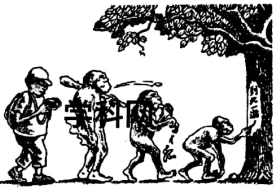 A.社会存在决定社会意识          B.社会发展有其客观规律C.社会意识具有相对独立性        D.社会生活本质上是实践的30.“全国脱贫攻坚楷模”张桂梅，胸怀梦想、矢志不渝，扎根边疆教育一线40余年，推动创建了中国第一所公办免费女子高中，帮助1800多名女孩走出大山、走进大学。张桂梅的先进事迹告诉我们（    ）①人的价值就在于创造价值            ②劳动和奉献是人的存在方式③价值观是人生的正确向导            ④只有砥砺自我才能走向成功A.①③        B.①④        C.②③        D.②④三、选择题II(本大题共5小题，每小题3分，共15分。每小题列出的四个备选项中只有一个是符合题目要求的，不选、多选、错选均不得分）31.4月21日，法国总统马克龙开会研议解除第三轮全面封城，并就解封事宜作规划。次日，法国总理卡斯泰发表讲话，确认了政府“解封路线图”。由此可见，在法国（    ）①总统掌管最高行政权力            ②总理听命于总统并对其负责③总理负责具体行政执行            ④总理决定国家的内外政策A.①③        B.①④        C.②③        D.②④32.近日，欧盟就《欧洲气候法》艰难达成共识，但各成员国的能源转型进度却是“参差不齐”，对于如何实现目标，更是存在巨大分歧。这说明（    ）A.国际组织的自主性是相对的             B.欧盟一体化进程遭受严重挑战C.欧盟主张多边主义解决分歧             D.共同体的方式不易实现成员利益33.“十八担”是某市订婚的最高规格彩礼。陈某给女方的“十八担”价值108万，女方象征性收下6万8,双方订立婚约。之后，陈某发现女方隐瞒了重大疾病。对此认识正确的是（    ）A.法律对婚约应当严令禁止            B.6万8应属于夫妻共同财产C.两人的婚约没有法律效力            D.陈某可向法院请求撤销婚姻34.林某系知名影星。某整形医院在其微信公众号用林某照片为配图，发布题为《原来，女神们卸完妆都长这样……》《北上广不相信眼泪，微整相信……》等文章，并虚构该院医生为林某御用微整大师，被林某告上法庭。关于本案，下列说法正确的是（    ）A.林某须委托诉讼代理人到Y市法院提起民事诉讼B.林某可以肖像权、隐私权受侵害为理由提起诉讼C.微信公众平台上发布的文章及照片属于电子数据D.若整形医院不服法院判决，应在10日内提起上诉35.二年级学生周某被高楼坠落物体砸中致重伤。周某父母将事发地一侧二楼以上业主和大楼物业公司告上法庭，要求众被告共同承担人身损害赔偿责任。关于本案，下列观点正确的是（    ）①自周某父母向法院提出诉讼请求始，诉讼即进入一审程序②大楼物业公司和二楼以上业主可申请通过仲裁解决该纠纷③周某父母需就周某因高空坠物致伤的主张承担举证责任④大楼物业公司和二楼业主如若否认，则须承担举证责任A.①②        B.①③        C.②④        D.③④四、综合题（本大题共4小题，共35分）36.为实现加快建设科技强国的目标，财政部将重点围绕以下几个着力点开展工作：着力强化国家战略科技力量，加大财政对基础研究的投入力度；着力提升企业技术创新能力，对企业投入基础研究实行税收优惠，提高制造业企业研发费用加计扣除比例；着力激发人才创新活力，构建充分体现知识、技术等创新要素价值收益分配机制……其中对于制造业企业加计扣除比例，国务院进行了大量实地走访调研，决定把比例由75%提高至100%(相当于企业每投入100万元研发费用，可在应纳税所得额中扣除200万）。结合材料，运用《经济生活》《政治生活》中的相关知识，回答下列问题：（1）运用“收入与分配”的有关知识，分析财政部工作着力点的合理性。（7分）（2）除了“实地走访调研”外，政府还可以采取哪些具体举措提升涉企政策的精准性？（3分）37.一场新冠疫情成了一次“全球统考”。中国政府和人民交出了高分答卷：最早有效控制疫情并实现复工复产的国家，也是2020年唯一实现GDP正增长的主要经济体；而很多西方老牌发达国家交出的答卷却是：疫情失控、管治失效、制度失范、人民失望、政府失语……“中国之治”与“西方之乱”形成的鲜明对比，让越来越多的人开始对被奉为标杆的西方民主制度进行重新审视和反思。同时，我国在疫情防控过程中的“以民为本”，疫苗研发成功后的“兼济天下”，相较于一些西方国家的自私自利、囤积疫苗，也让国人进一步坚定了对自身文化和价值观的自信。结合材料，运用《文化生活》《生活与哲学》中的相关知识，回答下列问题：（1）运用有关真理的知识，谈谈应如何评价民主制度的优劣。（6分）（2）运用“彰显文化自信的力量”的知识，分析新冠疫情的有效控制让国人更加坚定文化自信的原因。（4分）38.面对气候危机、全球互不信任、新冠疫情等全球性挑战，联合国秘书长古特雷斯表示，“我们需要更发达的多边主义网络，需要包容多方的多边主义，需要采取强有力的多边行动。”中国支持联合国坚持多边主义来应对全球性挑战，但是我们认为多边主义的基础是平等相待，多边主义的实质是依法行事、照章办事，相信各国心往一处想、劲往一处使能够共创美好未来。结合材料，运用《国家和国际组织常识》中的相关知识，回答下列问题：（1）中国为什么支持联合国坚持多边主义来应对全球性挑战？（6分）（2）运用联合国原则的知识，分析中国对多边主义理解的正确性。（3分）39.A公司因开业在即急需采购一批办公电脑，遂在网络平台发布采购信息。B公司与A公司取得联系，于2020年2月15日签订了电子合同，约定由A公司支付10万元定金，B公司必须于五日内交付电脑。2月21日，B公司所在地因疫情形势趋紧实行交通管制，B公司组织到足够的货源但无法发出。后A公司一纸诉状将B公司告上法院，要求解除合同、双倍返还定金；B公司以不可抗力导致违约请求免责。结合材料，运用《生活中的法律常识》的相关知识，回答下列问题。（1）B公司的抗辩能否成立，请说明理由。（3分）（2）若B公司主张继续履行，能否得到法院的支持，请说明理由？（3分）义乌市2021届高三适应性考试（思想政治）答案一、判断题（本大题共10小题，每小题1分，共10分）1.T    2.F    3.T    4.F    5.T    6.F    7.T    8.F    9.F    10.T二、选题题Ⅰ（本大题共小题，每小题2分，共40分）11-15  CABDC    16-20  CDBCA    21-25  ADDAB    26-30  BCCCB三、选择题Ⅱ（本大题共5小题，每小题3分，共15分）31-35  AACCD四、综合题（本大题共4小题，共35分）36.（1）①国家财政具有促进资源合理配置的作用。财政加大对基础研究的投入，有利于弥补科技创新的资金不足；用税收优惠机制激励企业，有利于引导企业加大研发投入，促进资源合理配置，推动产业升级。（3分）②制定了合理的分配政策，对企业研发实行税收优惠，调整了政府与企业之间的收入分配关系，减轻企业负担增强企业创新活力。（2分）③构建充分体现知识、技术等创新要素价值收益分配机制，有利于健全生产要素由市场评价贡献、按贡献决定报酬的机制，让知识、人才、技术等要素活力迸发，加快科技发展。（2分）（2）邀请相关领域专家、企业家代表召开座谈会、交流会，听取广泛意见；通过政务平台、报刊媒体等公开征求意见，了解企业的政策需求：通过召开论证会、第三方评估等方式，对政策进行全面评估。（每点各1分，其他言之有理也可的情给分）37.（1）是标志主观与客观相符合的哲学范畴，具有客观性。（1分）检验真理的唯一标准是实践。一国的民主制度好不好，要看各国治理的成效和人民的感受。（2分）新冠疫情下，“中国之治”与“西方之乱”的鲜明对比，体现出我国的民主制度有着显著的优越性。（1分）真理是具体的，是理论与实践的具体的历史的统一。随着时代的发展，西方的民主制度暴露出了系列问题，不应成为国际标杆，各国应探索适合自身国情的民主制度。（2分）（2）我们的文化自信，来自对时代发展潮流、中国特色社会主义伟大实践的深刻把握。（1分）我国在有效控制疫情交出的高分答卷、取得的来之不易的成就有理由让国人坚定文化自信。（1分）我们的文化自信，来自对自身文化价值的充分肯定、对自身文化生命力的坚定信念。（1分）我国应对疫情过程中展现的民本思想、构建人类命运共同体的理念，符合人类共同利益，有着强大的生命力，让国人更加坚定文化自信。（1分）38.（1）①联合国是最具普遍性、代表性、权威性的政府间国际组织。联合国在维护世界和平、推动共同发展、促进人类文选步等方面发挥了重要作用。联合国是实践多边主义的最佳场所，是集体应对各种威胁和挑战的有效平台。（3分）②中国本着自身肩负的重大国际责任，尊重联合国的权威地位，维护宪章的宗旨和原则，积极参加各项工作，在人类和平与发展事业中发挥着建设性作用。（2分）③联合国坚持多边主义，对话协商深化合作，有利于维护世界和平与发展，构建人类命运共同体。（1分）（2）①各会员国主权平等，多边主义的基础是平等相待；②必须履行《联合国宪章》规定的义务，各会员国应依法行事、照章办事；③各会员国对于联合国依宪章规定而采取的行动，应尽力予以协助，心往一处想、劲往一处使能够共创美好未来。（3分）39.（1）不能成立。（1分）当客现上发生不可抗力，而且合同当事人未能按照合同约定履行合同义务是由这一不可抗力导致时，当事人的违约行为可以免责。（1分），本案双方约定的履行时间是2月20日前，B公司未按约履行构成迟延履行违约。之后发生疫情不可抗力，不能免除其违约责任。（1分）（2）不能（1分。继续履行必须是以守约方提出请求为条件，而且违约方具备继续履行合同的能力。（1分）本案中，A公司作为守约方要求解除合同，双倍返还定金，B公司是违约方，无权提出继续履行的违约承担方式。（1分）项目货物进出口货物进口货物出口总额33808亿元8628亿元25180亿元同比增长9.6%11.2%9.1%